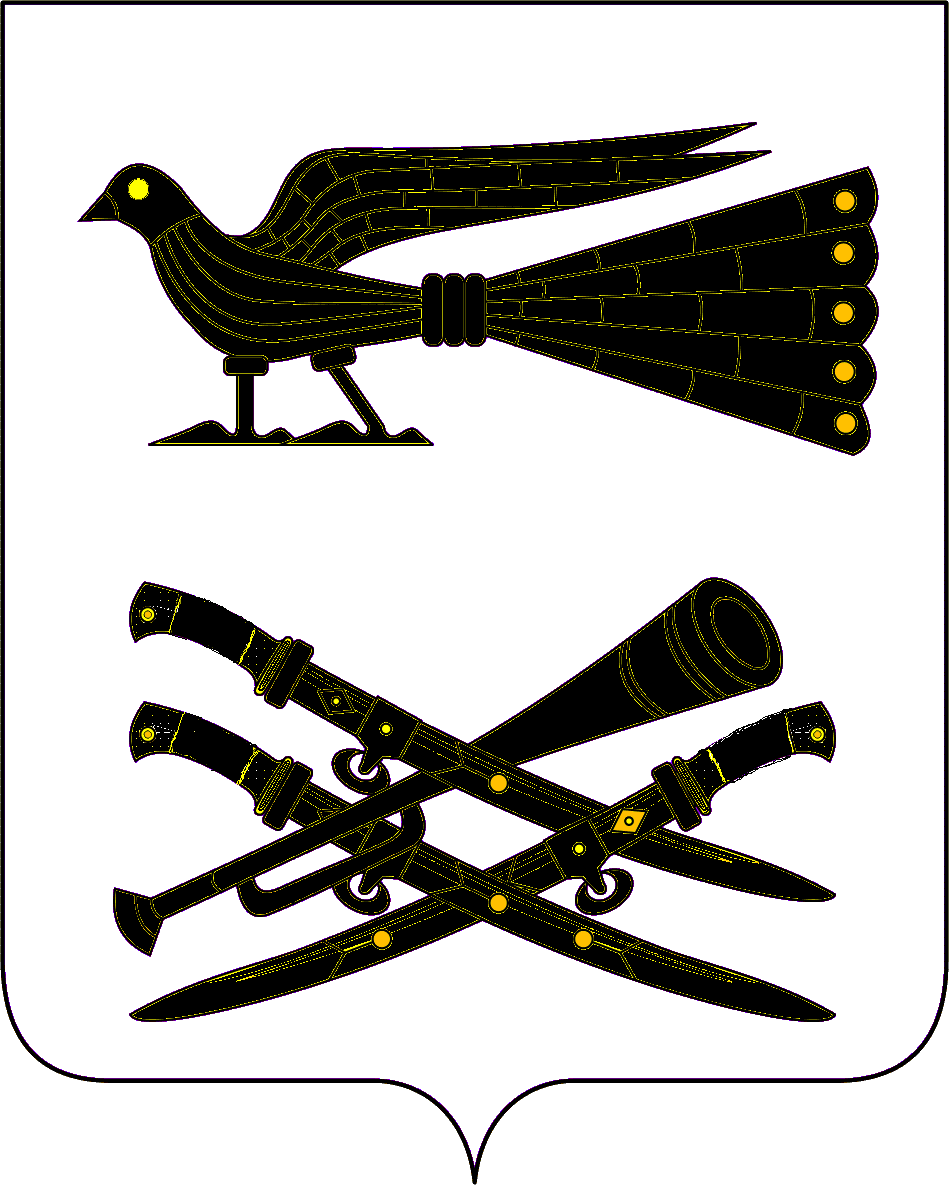 СОВЕТ БУРАКОВСКОГО СЕЛЬСКОГО ПОСЕЛЕНИЯ КОРЕНОВСКОГО РАЙОНАРЕШЕНИЕ   от  25.04.2013                                                                                                                     №181х. БураковскийО внесении изменений в решение Совета Бураковского сельского поселения Кореновского района от  21 декабря 2012 года №  158 «О  бюджете Бураковского сельского поселения Кореновского района на  2013 год»  Совет Бураковского сельского поселения Кореновского района р е ш и л :1. Внести в решение Совета Бураковского сельского поселения Кореновского района от 21 декабря 2012 года № 158 «О бюджете Бураковского сельского поселения Кореновского района на 2013 год ( с изменениями №166 от23.01.2013, №172 от 20.03.2013 г, №175 от 05.04.2013)  следующие изменения:            Статья 1 пункт 1,2 изложить в следующей редакции:            п.1) слова « в сумме 6937,7 тыс. рублей» заменить словами « в сумме 7406,5 тыс. рублей».                        п.2) слова « в сумме 7116,4 тыс. рублей» заменить словами « в сумме 7585,2 тыс. рублей».                       2. изложить в новой редакции: Приложение № 3 « Распределение доходов бюджета Бураковского сельского поселения Кореновского района»; приложение № 4 « Распределение ассигнований бюджета Бураковского сельского поселения Кореновского района на 2013 год по разделам и подразделам функциональной классификации расходов бюджетов Российской Федерации»; приложение № 5 «Ведомственная структура расходов бюджета Бураковского сельского поселения Кореновского района на 2013 год; № 6 «Источники  внутреннего финансирования дефицита бюджета поселения» на  2013 год (прилагается).  3. Решение  обнародовать на стенде  администрации Бураковского сельского поселения. 4. Настоящее решение вступает в силу с момента его подписания.Глава Бураковского сельского поселенияКореновского района                                                                   Л.И. ОрлецкаяПРИЛОЖЕНИЕ № 3к  решению Совета Бураковского сельского поселенияКореновского районаот  25.04.2013 г. № 181  Распределение доходов бюджета Бураковского сельского поселения                                                   Кореновского районапо кодам видов (подвидов) классификации доходов бюджетов на 2013 год(тыс. рублей) Глава  Бураковского сельского поселенияКореновского района                                                                        Л.И. ОрлецкаяПРИЛОЖЕНИЕ № 4к  решению Совета Бураковского сельского поселенияКореновского района                                                               от 25.04.2013 г. № 181                                                                          РАСПРЕДЕЛЕНИЕ  ассигнований бюджета Бураковского сельского поселения Кореновского района на 2013 год по разделам и подразделам функциональной классификации расходов бюджетов Российской Федерации  (тыс. рублей)Глава  Бураковского сельского поселенияКореновского района                                                                        Л.И. ОрлецкаяПРИЛОЖЕНИЕ № 5к  решению Совета Бураковского сельского поселенияКореновского районаот 25.04.2013 г. №181      ВЕДОМСТВЕННАЯ структура расходов бюджета Бураковского сельского поселения Кореновского района на 2013 год      (тыс. рублей)Глава Бураковского сельского поселенияКореновского района                                                                        Л.И. Орлецкая                                                                                                                 ПРИЛОЖЕНИЕ № 6 					         	                                   к решению Совета                                                                  Бураковского  сельского поселения                                                                                   Кореновского района								           от  25.04.2013 г. № 181     Источники  внутреннего финансирования дефицита бюджета поселения                                                     на  2013 год.                                                                                            ( тыс. рублей)Глава  Бураковского сельского поселенияКореновского района                                                                        Л.И. Орлецкая                                           ПОЯСНИТЕЛЬНАЯ  ЗАПИСКАк изменениям в  бюджет № 181  от 25.04.2013 г.  Внесены изменения в доходы:Внесены изменения по расходам:                                                          468 800,00                                      Начальник финансового отдела                                                И.П.СаньковаКод Наименование групп, подгрупп, статей, подстатей, элементов, программ (подпрограмм), кодов экономической классификации доходовСуммаКод Наименование групп, подгрупп, статей, подстатей, элементов, программ (подпрограмм), кодов экономической классификации доходовСумма1 00 00000 00 0000 000ДОХОДЫ4168,41 01 02000 01 0000 110 Налог на доходы физических лиц1042,01 05 03000 01 0000 110        Единый сельскохозяйственный налог300,01 06 01030 10 0000 110Налог на имущество физических лиц, взимаемый по ставкам, примененмым к объектам налгооблажения, расположенным в границах поселений120,01 06 06 000 10 0000 110Земельный налог2500,01 11 05 013 10 0000 1201 11 05025 10 0000 120Доходы полученные в виде арендной платы за земельные участки, государственная собственность на которые не разграничена и которые расположены в границах поселений, а также средства от продажиправа на заключение договоров аренды земельных участковДоходы, полученные в виде арендной платы, а также средства от продажи права на заключение договоров арендыза земли, находящиеся в собственности поселений( за исключением земельных участков муниципальных автономных учреждений)125,01 11 05035 10 0000 120Доходы от сдачи в аренду имущества, находящегося в оперативном управлении органов управления поселений и созданных ими учреждений ( за исключением имущества муниципальных автономных учреждений)81,481,42 00 00000 00 0000 000БЕЗВОЗМЕЗДНЫЕ ПОСТУПЛЕНИЯ3238,13238,12 02 00000 00 0000 151Безвозмездные поступления от других бюджетов бюджетной системы Российской Федерации3238,13238,12 02 01000 00 0000 151Дотации бюджетам субъектов Российской Федерации и муниципальных образований2769,32769,32 02 01001 10 0000 151Дотации бюджетам поселений на выравнивание бюджетной обеспеченности2247,52247,52 02 03000 00 0000 151Субвенции бюджетам субъектов Российской Федерации и муниципальных образований188,1188,12 02 03015 10 0000 151Субвенции бюджетам поселений на осуществление полномочий по первичному воинскому учету на территориях, где отсутствуют военные комиссариаты188,1188,12 02 03024 10 0000 151Субвенции бюджетам поселений на выполнение переданных полномочий субъектов Российской Федерации3,73,72 02 04999 10 0000 151Прочие межбюджетные трансферты798,8798,8ВСЕГО ДОХОДОВ7406,57406,5№ п/пНаименованиеРЗРЗПРЦСРВРСумма ВСЕГО7585,2Администрация Бураковского сельского поселения Кореновского района7585,21 Общегосударственные вопросы0101002800,5Функционирование высшего должностного лица субъекта Российской Федерации и органа местного самоуправления010102475,5Руководство и управление в сфере установленных функций0101020020000475,5Высшее должностное лицо органа местного самоуправления 0101020020100475,5Расходы на выплаты персоналу государственных органов0101020020100120475,5Функционирование Правительства Российской Федерации, высших органов исполнительной  власти субъектов Российской Федерации, местных администраций0101042246,5Центральный аппарат01010400204002242,8Расходы на выплаты персоналу государственных органов01010400204001201900,0Иные закупки товаров, работ и услуг для государственных нужд0101040020400240322,8Уплата налогов, сборов и иных платежей010104002040085020,0Деятельность административных комиссий01010400295003,7Иные закупки товаров, работ и услуг для государственных нужд01010400295002403,7Обеспечение деятельности финансового, налоговых и таможенных органов финансового ( финансово-бюджетного) надзора01010627,0Центральный аппарат010106002040027,0 Иные межбюджетные трасферты010106002040154027,0Резервные фонды01011115,0Резервные фонды010111070000015,0Резервные фонды органов исполнительной власти субъектов Российской Федерации (местных администраций)010111070050015,0010111070050087015,0Другие общегосударственные вопросы01011336,5Реализация государственных функций, связанных с общегосударственным управлением010113092000020,2Выполнение других обязательств государства0101130920300	20,2Иные закупки товаров, работ и услуг для государственных нужд010113092030024020,2Целевые программы муниципальных образований010113795000016,3Муниципальная целевая программа « Обеспечение работы территориального общественного самоуправления на территории Бураковского сельского поселения Кореновского района на 2013 год»01011379503019,4Иные закупки товаров, работ и услуг для государственных нужд01011379503012409,4Муниципальная целевая программа « Противодействие коррупции в Бураковском сельском поселении Кореновского района « на 2013-2015 годы.01011379503026,9Иные закупки товаров, работ и услуг для государственных нужд01011379503022406,92Национальная оборона020200188,1Мобилизационная и вневойсковая подготовка020203188,1Осуществление первичного воинского учета на территориях, где отсутствуют военные комиссариаты0202030013600188,1Расходы на выплаты персоналу государственных органов0202030013600120165,1Иные закупки товаров, работ и услуг для государственных нужд020203001360024023,03Национальная безопасность и правоохранительная деятельность03030047,0Защита населения и территории от чрезвычайных ситуаций природного и техногенного характера, гражданская оборона03030941,0Поисковые и аварийно-спасательные формирования030309302990037,0Иные межбюджетные трасферты030309302990054037,0Целевые программы муниципальных образований03030979500004,0Муниципальная целевая программа «Комплексные мероприятия по защите населения и территории Бураковского сельского поселения на 2013 год»03030979503034,0Иные закупки товаров, работ и услуг для государственных нужд03030979503032404,0Обеспечение пожарной безопасности0303103,0Целевые программы муниципальных образований03031079500003,0Муниципальная целевая программа «Комплексные мероприятия по защите населения и территории Бураковского сельского поселения на 2013 год»03031079503033,0Иные закупки товаров, работ и услуг для государственных нужд03031079503032403,0Другие вопросы в области национальной безопасности и правоохранительной деятельности0303143,0Целевые  программы муниципальных образований03031479500003,0Муниципальная целевая программа « Комплексные мероприятия по защите населения и территории Бураковского сельского поселения на2013 год»03031479503033,0Иные закупки товаров, работ и услуг для государственных нужд03031479503032403,04Национальная экономика040400191,0Дорожное хозяйство0404093150000100,0Дорожное хозяйство (дорожные фонды)0404093150200100,0Содержание и ремонт автомобильных дорог общего пользования, в тм числе дорог в поселениях( за исключением автомобильных дорог федерального значения)0404093150201100,0Иные закупки товаров, работ и услуг для государственных нужд0404093150201240100,0Другие вопросы в области национальной экономики04041291,0Мероприятия по землеустройству и землепользованию040412340030070,0Иные закупки товаров, работ и услуг для государственных нужд040412340030024070,0Муниципальная целевая программа «Поддержка малого и среднего предпринимательства в Бураковском сельском поселении Кореновского района на 2013 год»04041279503041,0Иные закупки товаров, работ и услуг для государственных нужд04041279503042401,0Подготовка коммунального хозяйства040412851000020,0Мероприятия в области коммунального хозяйства040412851050020,0Разработка программы «Комплексного развития систем коммунальной инфраструктуры администрации Бураковского сельского поселения»040412851051020,0Иные закупки товаров, работ и услуг для государственных нужд040412851051024020,05Жилищно-коммунальное хозяйство0505001607,4Коммунальное хозяйство0505021402,0Целевые программы муниципальных образований05050279500001402,0Муниципальная целевая программа «Газификация хутора Бураковского низкого давления Кореновского района на 2011-2013 годы05050279503051392,0Иные закупки товаров, работ и услуг для государственных нужд05050279503052401392,0Муниципальная целевая программа« Обеспечение жильем молодых семей» на 2013-2015 годы050502795030610,0Иные закупки товаров, работ и услуг для государственных нужд050502795030624010,0Благоустройство050503200,0Благоустройство0505036000000200,0Уличное освещение050503600010050,0Иные закупки товаров, работ и услуг для государственных нужд050503600010024050,0Озеленение05050360003001,5Иные закупки товаров, работ и услуг для государственных нужд05050360003002401,5Содержание мест захоронения050503600040040,4Иные закупки товаров, работ и услуг для государственных нужд050503600040024040,4Благоустройство0505036000500113,5Иные закупки товаров, работ и услуг для государственных нужд0505036000500240113,56Образование07070025,0Молодежная политика и оздоровление детей07070725,0Организационно-воспитательная работа с молодежью070707431000025,0Проведение мероприятий для детей и молодежи070707431010025,0Иные закупки товаров, работ и услуг для государственных нужд070707431010024025,07Культура, кинематография 0808002686,3 Культура0808012686,3Дворцы и дома культуры, другие учреждения культуры и средств массовой информации08080144000001864,0Выполнение государственного задания, в том числе содержание имущества08080144099011499,0Субсидии бюджетным учреждениям на финансовое обеспечение государственного задания на оказание государственных услуг (выполнение работ)08080144099016111499,0Комплектование книжного фонда библиотек муниципальных образований и государственных библиотек городов Москвы и Санкт-Петербурга080801440020020,0Субсидии бюджетным учреждениям на иные цели080801440020061220,0Библиотеки0808014420000345,0Выполнение государственного задания, в том числе содержание имущества0808014429901345,0Субсидии бюджетным учреждениям на финансовое обеспечение государственного задания на оказание государственных услуг (выполнение работ)0808014429901611345,0Субсидии на дополнительную помощь местным бюджетам   для решения социально значимых вопросов0801015205000330,0Субсидии бюджетным учреждениям на иные цели0801015205000612330,0Долгосрочная краевая целевая программа « Кадровое обеспечение сферы культуры и искусства Краснодарского края» на 2011-2013 годы0801015223800468,8Реализация других мероприятий долгосрочной краевой целевой программы «Кадровое обеспечение сферы культуры и искусства Краснодарского края» на 2011-20130801015223804468,8Субсидии бюджетным учреждениям на иные цели0801015223804612468,8Целевые  программы муниципальных образований080801795000023,5Муниципальная целевая программа « Культура Кубани ( 2012-2014 годы)» по направлению « Техническое и технологическое оснащение государственных и муниципальных учреждений культуры»080801795030717,3Субсидии бюджетным учреждениям на иные цели080801795030761217,3Муниципальная целевая программа « Культура Кубани (2012-2014 годы)на развитие библиотеки в 2012 году. По направлению « программное обеспечение» муниципального бюджетного учреждения культуры « Бураковской сельской библиотеки» программой АС-Библиотека -3.08080179503086,2Субсидии бюджетным учреждениям на иные цели08080179503086126,28Физическая культура и спорт11110040,0Массовый  спорт11110240,0Физкультурно – оздоровительная работа и спортивные мероприятия111102512000040,0Мероприятия в области здравоохранения, спорта и физической культуры, туризма111102512970040,0Иные закупки товаров, работ и услуг для государственных нужд111102512970024040,0№ п/пНаименованиеРЗПРЦСРВРСумма на годВСЕГО7585,2Администрация Бураковского сельского поселения Кореновского района9927585,2 1Общегосударственные вопросы992012800,5Функционирование высшего должностного лица субъекта Российской Федерации и органа местного самоуправления9920102475,5Руководство и управление в сфере установленных функций 99201020020000475,5Высшее должностное лицо субъекта Российской Федерации (глава муниципального образования)99201020020100475,5Расходы на выплаты персоналу государственных органов99201020020100120475,5Функционирование Правительства Российской Федерации, высших органов исполнительной  власти субъектов Российской Федерации, местных администраций99201042246,5Руководство и управление в сфере установленных функций органов государственной власти субъектов Российской Федерации и органов местного самоуправления992010400204002242,8Расходы на выплаты персоналу государственных органов992010400204001201900,00Иные закупки товаров, работ и услуг для государственных нужд99201040020400240322,8Уплата налогов, сборов и иных платежей9920104002040085020,0Создание и организация деятельности административных комиссий992010400295003,7Иные закупки товаров, работ и услуг для государственных нужд992010400295002403,7Обеспечение деятельности финансового, налоговых и таможенных органов финансового ( финансово-бюджетного) надзора992010627,0Центральный аппарат9920106002040127,0Иные межбюджетные трасферты9920106002040154027,0Резервные фонды992011115,0Резервные фонды9920111070000015,0Резервные фонды органов исполнительной власти субъектов Российской Федерации (местных администраций)9920111070050015,0Резервные средства9920111070050087015,0Другие общегосударственные вопросы992011336,5Реализация государственных функций, связанных с общегосударственным управлением9920113092000020,2Выполнение других обязательств государства9920113092030020,2Иные закупки товаров, работ и услуг для государственных нужд9920113092030024020,2Целевые программы муниципальных образований9920113795000016,3Муниципальная целевая программа « Обеспечение работы территориального общественного самоуправления на территории Бураковского сельского поселения Кореновского района на 2013 год»992011379503019,4Иные закупки товаров, работ и услуг для государственных нужд992011379503012409,4Муниципальная целевая программа « Противодействие коррупции в Бураковском сельском поселении Кореновского района « на 2013-2015 годы.992011379503026,9Иные закупки товаров, работ и услуг для государственных нужд992011379503022406,92.Национальная оборона9920200188,1Мобилизационная и вневойсковая подготовка9920203188,1Осуществление первичного воинского учета на территориях, где отсутствуют военные комиссариаты99202030013600188,1Расходы на выплаты персоналу государственных органов99202030013600120165,1Иные закупки товаров, работ и услуг для государственных нужд9920203001360024023,03.Национальная безопасность и правоохранительная деятельность992030047,0Защита населения и территории от чрезвычайных ситуаций природного и техногенного характера, гражданская оборона992030941,0Поисковые и аварийно-спасательные формирования9920309302990037,0Иные межбюджетные трасферты020309302990054037,0 Целевые программымуниципальных образований992030979500004,0Муниципальная целевая программа « Комплексные мероприятия по защите населения и территории Бураковского сельского поселения на2013 год»992030979503034,0Иные закупки товаров, работ и услуг для государственных нужд992030979503032404,0Обеспечение пожарной безопасности99203103,0Целевые программымуниципальных образований992031079500003,0Муниципальная целевая программа « Комплексные мероприятия по защите населения и территории Бураковского сельского поселения на2013 год»992031079503033,0Иные закупки товаров, работ и услуг для государственных нужд992031079503032403,0Другие вопросы в области национальной безопасности и правоохранительной деятельности99203143,0Целевые программымуниципальных образований992031479500003,0Муниципальная целевая программа « Комплексные мероприятия по защите населения и территории Бураковского сельского поселения на2013 год»992031479503033,0Иные закупки товаров, работ и услуг для государственных нужд992031479503032403,04. Национальная экономика99204191,0Дорожное хозяйство99204093150000100,0Дорожное хозяйство (дорожные фонды)99204093150200100,0Содержание и ремонт автомобильных дорог общего пользования, в тм числе дорог в поселениях( за исключением автомобильных дорог федерального значения)99204093150201100,0Иные закупки товаров, работ и услуг для государственных нужд99204093150201240100,0Другие вопросы в области национальной экономики992041291,0Мероприятия по землеустройству и землепользованию9920412340030070,0Иные закупки товаров, работ и услуг для государственных нужд9920412340030024070,0Муниципальная целевая программа « Поддержка малого и среднего предпринимательства в Бураковском сельском поселении Кореновского района на 2013 год»992041279503041,0Иные закупки товаров, работ и услуг для государственных нужд992041279503042401,0Подготовка коммунального хозяйства9920412851000020,0Мероприятия в области коммунального хозяйства9920412851050020,0Разработка программы « Комплексного развития систем коммунальной инфраструктуры администрации Бураковского сельского поселения»9920412851051020,0Иные закупки товаров, работ и услуг для государственных нужд9920412851051024020,05.Жилищно-коммунальное хозяйство992051607,4Коммунальное хозяйство99205021402,0Целевые программы муниципальных образований992050279500001392,0Муниципальная целевая программа «Газификация хутора Бураковского низкого давления Кореновского района на 2011-2013 годы992050279503051392,0Иные закупки товаров, работ и услуг для государственных нужд992050279503052401392,0Муниципальная целевая программа« Обеспечение жильем молодых семей» на 2013-2015 годы9920502795030610,0Иные закупки товаров, работ и услуг для государственных нужд9920502795030624010,0Благоустройство9920503200,0Благоустройство99205036000000200,0Уличное освещение9920503600010050,0Иные закупки товаров, работ и услуг для государственных нужд9920503600010024050,0Озеленение992050360003001,5Иные закупки товаров, работ и услуг для государственных нужд992050360003002401,5Содержание мест захоронения9920503600040040,4Иные закупки товаров, работ и услуг для государственных нужд9920503600040024040,4Благоустройство99205036000500113,5Иные закупки товаров, работ и услуг для государственных нужд99205036000500240113,56Образование992070025,0Молодежная политика и оздоровление детей992070725,0Организационно-воспитательная работа с молодежью                                             9920707431000025,0Проведение мероприятий для детей и молодежи9920707431010025,0Иные закупки товаров, работ и услуг для государственных нужд9920707431010024025,07Культура, кинематография 99208002686,3 Культура99208012686,3Дворцы и дома культуры, другие учреждения культуры и средств массовой информации992080144000001864,0Выполнение государственного задания, в том числе содержание имущества992080144099011499,0Субсидии бюджетным учреждениям на финансовое обеспечение государственного задания на оказание государственных услуг (выполнение работ)992080144099016111499,0Комплектование книжного фонда библиотек муниципальных образований и государственных библиотек городов Москвы и Санкт-Петербурга9920801440020020,0Субсидии бюджетным учреждениям на иные цели9920801440020061220,0Библиотеки99208014420001345,0Выполнение государственного задания, в том числе содержание имущества99208014429901345,0Субсидии бюджетным учреждениям на финансовое обеспечение государственного задания на оказание государственных услуг (выполнение работ)99208014429901611345,0Субсидии на дополнительную помощь местным бюджетам   для решения социально значимых вопросов99208015205000330,0Субсидии бюджетным учреждениям на иные цели99208015205000612330,0Долгосрочная краевая целевая программа « Кадровое обеспечение сферы культуры и искусства Краснодарского края» на 2011-2013 годы99208015223804468,8Реализация других мероприятий долгосрочной краевой целевой программы «Кадровое обеспечение сферы культуры и искусства Краснодарского края» на 2011-201399208015223804468,8Субсидии бюджетным учреждениям на иные цели99208015223804612468,8Целевые  программы муниципальных образований9920801795000023,5Муниципальная целевая программа « Культура Кубани ( 2012-2014 годы)» по направлению « Техническое и технологическое оснащение государственных и муниципальных учреждений культуры»9920801795030717,3Субсидии бюджетным учреждениям на иные цели9920801795030724017,3Муниципальная целевая программа « Культура Кубани (2012-2014 годы)на развитие библиотеки в 2012 году. По направлению « программное обеспечение» муниципального бюджетного учреждения культуры « Бураковской сельской библиотеки» программой АС-Библиотека -3.992080179503086,2Субсидии бюджетным учреждениям на иные цели992080179503082406,28Физическая культура и спорт992110040,0Массовый спорт 992110240,0Физкультурно – оздоровительная работа и спортивные мероприятия9921102512000040,0Мероприятия в области здравоохранения, спорта и физической культуры, туризма9921102512970040,0Иные закупки товаров, работ и услуг для государственных нужд9921102512970024040,0Код Бюджетной классификации                              Наименование сумма000 01 00 00 00 00 0000 000Источники внутреннего финансирования дефицита бюджетов, всего178,7000 01 00 00 00 00 0000 000в том числе:000 01 05 00 00 00 0000 000Изменение остатков средств на счетах по учету средств бюджета7406,5000 01 05 00 00 00 0000 500 Увеличение остатков средств бюджетов7406,5000 01 05 02 00 00 0000 500Увеличение прочих остатков средств бюджетов7406,5000 01 05 02 01 10 0000 510Увеличение прочих остатков денежных средств бюджетов поселений7406,5000 01 05 00 00 00 0000 600  Уменьшение остатков средств бюджетов7585,2000 01 05 02 00 00 0000 600Уменьшение прочих остатков  средств бюджетов 7585,2000 01 05 02 01 00 0000 610Уменьшение прочих остатков денежных средств бюджетов7585,2000 01 05 02 01 10 0000 610Уменьшение прочих остатков денежных средств бюджетов поселений7585,22 02 04999 10 0000 151Прочие межбюджетные трансферты+468 800,00Увеличены доходы субсидии на доп.помощь местным бюджетам992 0801 5223804 612 241 468 800,00Увеличены расходы на  субсидии бюджетным учреждениям на иные цели (Реализация других мероприятий долгосрочной краевой целевой программы «Кадровое обеспечение сферы культуры и искусства Краснодарского края» на 2011-2013